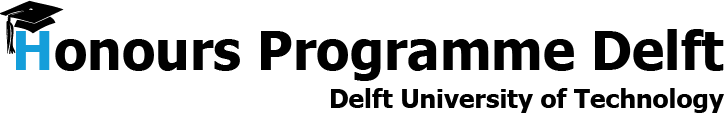 Honours Programma Bachelor [Faculty ME]Reflectie Rapport MOOCsJe hebt één of meerdere MOOC(s) gevolgd als onderdeel van je 3mE Honours Programma Bachelor. Om dit onderdeel van je Honours Programma af te sluiten en de ECTS te behalen, dien je een kort reflectieverslag (max 1 A4) te schrijven, waarin je enkele vragen beantwoordt. Je kunt het reflectieverslag (één voor elke MOOC), plus het MOOC-certificaat of gelijkwaardig document opsturen naar honourscommittee-ME@tudelft.nl.Algemene informatieBegin je melding met de volgende algemene informatie:Naam;Studentnummer;Naam van de MOOC;Code van de MOOC;Aantal ECTS (vooraf bepaald en goedgekeurd in je HPB voorstel).ReflectierapportBeantwoord de volgende vragen in je reflectieverslag:Beschrijf kort de inhoud van de MOOC;Voldeed de cursus aan je verwachtingen? Leg uit;Hoeveel uur heb je aan deze cursus besteedt? Inclusief opdrachten, cursusmateriaal, zelfstudietijd en videocolleges;Wat heb je geleerd van de MOOC?Hoe zou je de moeilijkheidsgraad van de cursus beoordelen? (Veel te moeilijk, te moeilijk, ongeveer goed, te gemakkelijk, veel te gemakkelijk);Was er een overlap of een direct verband met je reguliere bachelor studie? Zo ja, licht toe;Beschrijf indien van toepassing de interacties met andere studenten en/of docenten;Zou je deze MOOC aanbevelen aan andere mede-Honoursstudenten? Waarom (niet)?